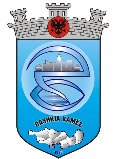 R E P U B L I K A  E  S H Q I P Ë R I S ËBASHKIA KAMËZNr.____Prot                                                                                                Kamëz, më ___.___.2016NJOFTIMI I KONTRATËS SË LIDHUR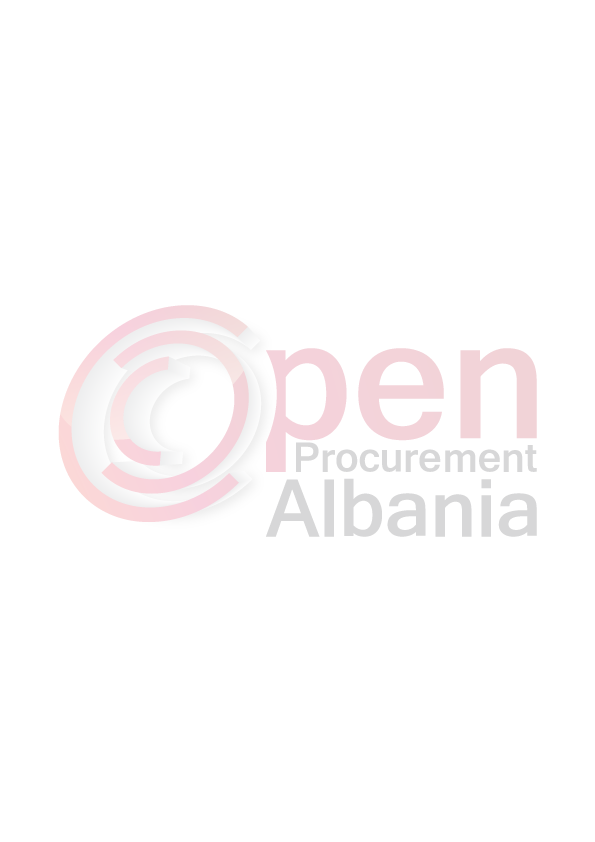 1.Autoriteti Kontraktor : Bashkia Kamëz, Adresa : “Bulevardi Blu” Nr.492, Kamëz, Tel: 047 200 177.2.Lloji i procedurës së prokurimit :  ” E hapur”.3.Objekti i prokurimit: “Rikonstruksion Qendra Shendetsore Qender Kamez”4. Fondi limit: 69.894.608 (gjashtedhjete e nente milion  e teteqind e nentedhjete e kater mijee gjashteqind e tete)..5- Burimi i financimit: Të ardhura  , Grante X, donacione etj   6- Investim  X , Shpenzim operativ  7- Afati: 11(njëmbëdhjetë)muaj nga data e lidhjes se kontrates.8- Hapja e Ofertave do të bëhet në:  27.06.2016  ora: 10.009- Afati i fundit për pranimin e dokumentave:  :  27.06.2016  ora: 10.00Xhelal MZIU______________________________________KRYETAR I AUTORITETIT KONTRAKTOR